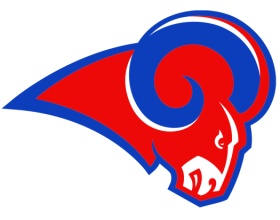  JAMESTOWN YOUTH FOOTBALL/CHEER SCHOLARSHIP APPLICATION Description: The scholarship will be awarded to a graduating student who participated in the Jamestown Youth Football/Cheer Program, Greeneview Junior High Football/Cheer, and Greeneview High School Football/Cheer programs.  In addition, the student should be a leader on and off the field, have a strong academic portfolio (G.P.A.), participate in community service, and express financial need. The weight of each item is as follows: 30% Years of participation, 25% G.P.A., 20% Community Service, 15% Leadership, 10% Financial Need. For which scholarship are you applying? Football ______   Cheer ________ Name: ___________________________________________________________________  Grade Point Average: ______________ Years of participation in the following:Jamestown Youth Football/Cheer: _______________Junior High Football/Cheer: _____________________High School Football/Cheer: _____________________Please write a brief paragraph about your volunteer work within the community. (You may attach additional pages) ________________________________________________________________________________________________________________________________________________________________________________________________________________________________________________________________________________________________________________________Please write a brief paragraph about a situation in which you demonstrated leadership on or off the field. (You may attach additional pages)________________________________________________________________________________________________________________________________________________________________________________________________________________________________________________________________________________________________________________________Have you already been accepted into a college? (Circle one)    Yes / No  Where are you planning on attending college? ________________________________How do you plan to pay for college? (Please check all that apply) Grants ____Loans - Financial Aid (FAFSA) ____Academic Scholarship ____Athletic Scholarship ____Parent/Guardian ____The selection for this award will be made by the Jamestown Youth Football Board.